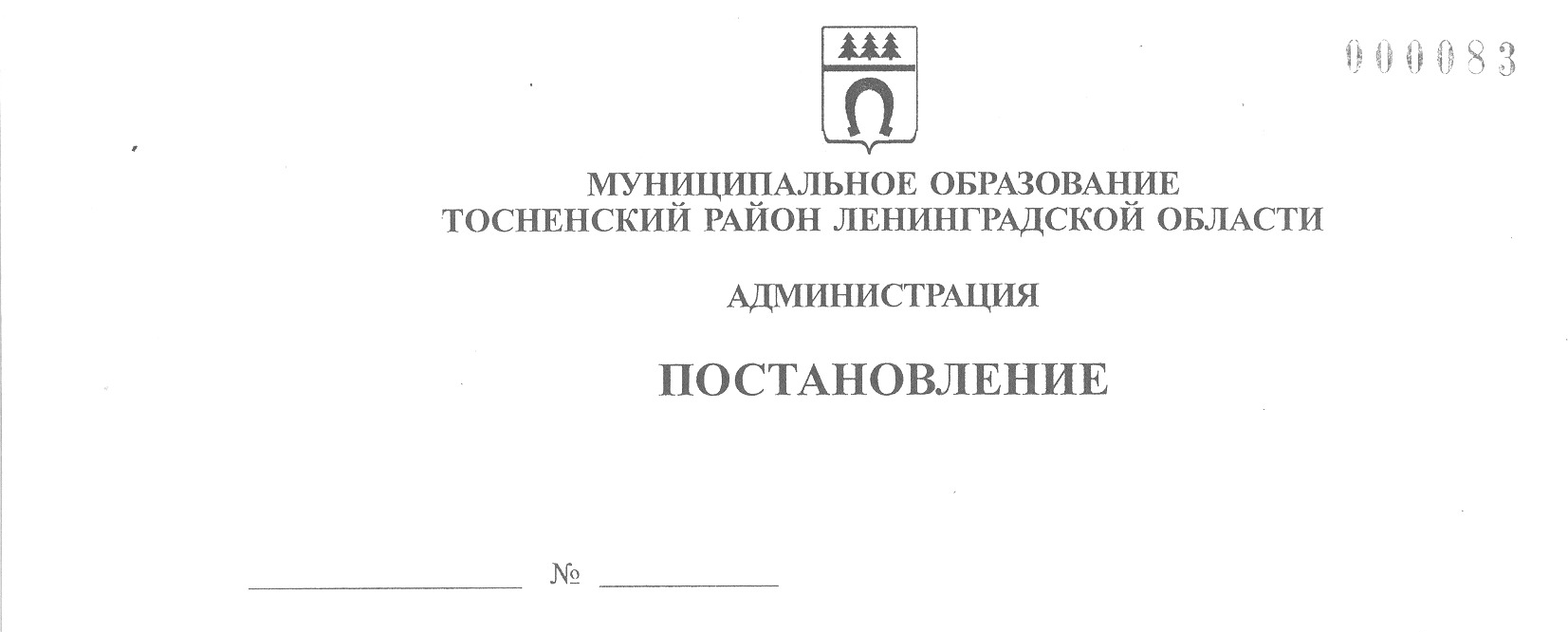 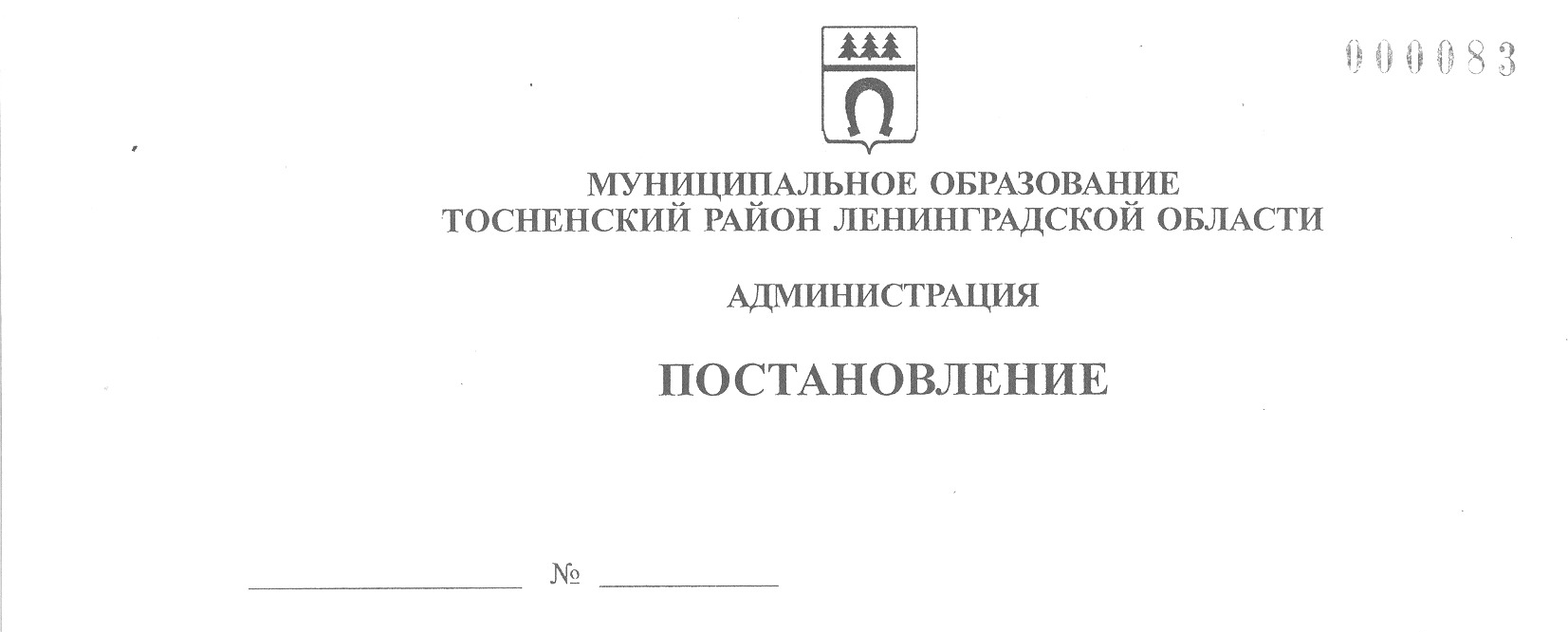       30.12.2021                        3216-паО внесении изменений в муниципальную программу«Развитие культуры и туризма муниципального образования Тосненский район Ленинградской области»	В соответствии со статьей 179 Бюджетного кодекса Российской Федерации,         Федеральным законом от 28.06.2014 № 172-ФЗ «О стратегическом планировании                в Российской Федерации», с областным законом Ленинградской области от 22.12.2020      № 143-оз «Об областном бюджете Ленинградской области на 2021 год и плановый период 2022 и 2023 годов», Перечнем объектов государственной программы Ленинградской        области «Развитие культуры в Ленинградской области», утвержденным постановлением Правительства Ленинградской области от 25.08.2016 № 322, Положением о бюджетном процессе в муниципальном образовании Тосненский район Ленинградской области, утвержденным решением совета депутатов муниципального образования Тосненский   район Ленинградской области от 23.06.2020 № 62, руководствуясь Порядком разработки, утверждения, изменения, реализации и оценки эффективности муниципальных программ муниципального образования Тосненский район Ленинградской области и Тосненского городского поселения Тосненского муниципального района Ленинградской области, утвержденным постановлением администрации муниципального образования Тосненский район Ленинградской области от 07.12.2021 № 2850-па, и Перечнем муниципальных программ муниципального образования Тосненский район Ленинградской области, утвержденным постановлением администрации муниципального образования Тосненский район Ленинградской области от 08.04.2019 № 541-па (с учетом изменений, внесенных постановлениями администрации муниципального образования Тосненский район Ленинградской области от 31.07.2019 № 1265-па, от 28.01.2020 № 141-па), администрация муниципального образования Тосненский район Ленинградской областиПОСТАНОВЛЯЕТ:	1. Внести в муниципальную программу «Развитие культуры и туризма муниципального образования Тосненский район Ленинградской области», утвержденную постановлением администрации муниципального образования Тосненский район Ленинградской    области от 19.12.2018 № 3197-па (с учётом изменений, внесённых постановлениями       администрации муниципального образования Тосненский район Ленинградской области от 17.09.2019 № 1601-па; от 19.12.2019 № 2320-па; от 23.03.2020 № 499-па; от 08.10.2020 № 1818-па; от 23.12.2020 № 2571-па, от 29.04.2021 № 934-па, от 19.07.2021 № 1614-па,     от 22.12.2021 № 3033-па) изменения, изложив её в новой редакции (приложение).	2. Постановление администрации муниципального образования Тосненский район Ленинградской области от 19.12.2018 № 3198-па «Об утверждении детального плана-графика реализации муниципальной программы «Развитие культуры и туризма муниципального образования Тосненский район Ленинградской области» признать утратившим силу с 01.01.2022.	3. Постановление администрации муниципального образования Тосненский район Ленинградской области от 17.09.2019 № 1602-па «О внесении изменений в детальный план-график реализации муниципальной программы «Развитие культуры и туризма муниципального образования Тосненский район Ленинградской области» признать утратившим силу с 01.01.2022.	4. Постановление администрации муниципального образования Тосненский район Ленинградской области от 30.12.2019 № 2422-па «О внесении изменений в детальный план-график реализации муниципальной программы «Развитие культуры и туризма       муниципального образования Тосненский район Ленинградской области» признать     утратившим силу с 01.01.2022.	5. Постановление администрации муниципального образования Тосненский район Ленинградской области от 20.04.2020 № 700-па «О внесении изменений в детальный план-график реализации муниципальной программы «Развитие культуры и туризма муниципального образования Тосненский район Ленинградской области» признать утратившим силу с 01.01.2022.	6. Постановление администрации муниципального образования Тосненский район Ленинградской области от 29.10.2020 № 2026-па «О внесении изменений в детальный план-график реализации муниципальной программы «Развитие культуры и туризма муниципального образования Тосненский район Ленинградской области» признать утратившим силу с 01.01.2022.	7. Постановление администрации муниципального образования Тосненский район Ленинградской области от 11.11.2020 № 2171-па «О внесении изменений в детальный план-график реализации муниципальной программы «Развитие культуры и туризма муниципального образования Тосненский район Ленинградской области» признать утратившим силу с 01.01.2022.	8. Постановление администрации муниципального образования Тосненский район Ленинградской области от 29.12.2020 № 2664-па «О внесении изменений в детальный план-график реализации муниципальной программы «Развитие культуры и туризма муниципального образования Тосненский район Ленинградской области» признать утратившим силу с 01.01.2022.	9. Постановление администрации муниципального образования Тосненский район Ленинградской области от 30.04.2021 № 952-па «О внесении изменений в детальный план-график реализации муниципальной программы «Развитие культуры и туризма муниципального образования Тосненский район Ленинградской области» признать утратившим силу с 01.01.2022.	10. Постановление администрации муниципального образования Тосненский район Ленинградской области от 22.07.2021 № 1668-па «О внесении изменений в детальный план-график реализации муниципальной программы «Развитие культуры и туризма       муниципального образования Тосненский район Ленинградской области» признать     утратившим силу с 01.01.2022.	11. Постановление администрации муниципального образования Тосненский район Ленинградской области от 27.12.2021 № 3115-па «О внесении изменений в детальный план-график реализации муниципальной программы «Развитие культуры и туризма муниципального образования Тосненский район Ленинградской области» признать утратившим силу с 01.01.2022.	12. Отделу по культуре и туризму администрации муниципального образования    Тосненский район Ленинградской области направить настоящее постановление в пресс-службу комитета по организационной работе, местному самоуправлению, межнациональным и межконфессиональным отношениям администрации муниципального образования Тосненский район Ленинградской области для обнародования и опубликования в порядке, установленном Уставом муниципального образования Тосненский район Ленинградской области.	13. Пресс-службе комитета по организационной работе, местному самоуправлению, межнациональным и межконфессиональным отношениям администрации муниципального образования Тосненский район Ленинградской области обнародовать и опубликовать настоящее постановление в порядке, установленном Уставом муниципального образования Тосненский район Ленинградской области.	14. Контроль за исполнением постановления возложить на первого заместителя  главы администрации муниципального образования Тосненский район Ленинградской  области Тычинского И.Ф.	15. Настоящее постановление вступает в силу со дня официального опубликования.И. о. главы администрации                                                                                 И.Ф. ТычинскийЗуева Ирина Андреевна, 8(81361)30987Головченко Ксения Вадимовна, 8(81361)30941
11 гв